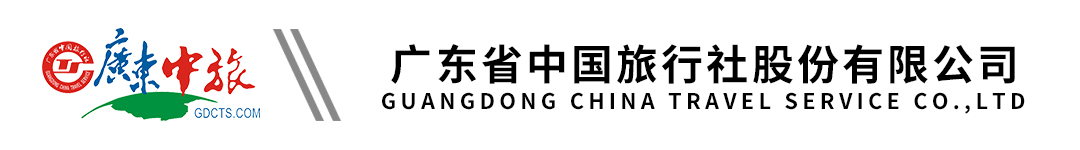 中旅1号【旅展•爱在金秀】广西动车4天 | 瑶都•金秀 | “魔幻仙都“圣堂山杜鹃花节 | “人间瑶池”圣堂湖、 阳朔如意峰•云顶祈愿 | 瑶族火把节•母亲节专场之夜 | 网红桂海晴岚 | 梧州百年商埠 | “烟花篝火•阳朔山水音乐会行程单行程安排费用说明购物点自费点其他说明产品编号ZM-20240417-D5出发地广州市目的地梧州市行程天数4去程交通无返程交通无参考航班无无无无无产品亮点探秘金秀•人间仙境！广西最后的香格里拉！探秘金秀•人间仙境！广西最后的香格里拉！探秘金秀•人间仙境！广西最后的香格里拉！探秘金秀•人间仙境！广西最后的香格里拉！探秘金秀•人间仙境！广西最后的香格里拉！天数行程详情用餐住宿D1广州—梧州—金秀早餐：X     午餐：X     晚餐：√   金秀D2金秀早餐：√     午餐：X     晚餐：X   金秀D3金秀—阳朔早餐：√     午餐：√     晚餐：X   阳朔D4桂林—广州早餐：√     午餐：√     晚餐：X   无费用包含1、交通：往返程动车二等票，报名时请提供身份证复印件。火车票均为系统随机出票，故无法指定连座或指定同一车厢，敬请见谅！1、交通：往返程动车二等票，报名时请提供身份证复印件。火车票均为系统随机出票，故无法指定连座或指定同一车厢，敬请见谅！1、交通：往返程动车二等票，报名时请提供身份证复印件。火车票均为系统随机出票，故无法指定连座或指定同一车厢，敬请见谅！费用不包含1、合同未约定由组团社支付的费用（包括行程以外非合同约定活动项目所需的费用、游览过程中缆车索道游船费、自由活动期间发生的费用等）。1、合同未约定由组团社支付的费用（包括行程以外非合同约定活动项目所需的费用、游览过程中缆车索道游船费、自由活动期间发生的费用等）。1、合同未约定由组团社支付的费用（包括行程以外非合同约定活动项目所需的费用、游览过程中缆车索道游船费、自由活动期间发生的费用等）。项目类型描述停留时间参考价格【厨具/同仁堂】【厨具/同仁堂】90 分钟项目类型描述停留时间参考价格当地必消小交通当地必消小交通：圣堂湖竹筏88元/人+圣堂山往返环保车60元/人+如意峰往返缆车120元/人=268元/人（小孩130元/人）¥(人民币) 268.00预订须知一、报名参团须知，请认真阅读，并无异议后于指定位置签名确认：温馨提示1.出游以运动装束为宜，本线路早晚温差较大，建议携带相应衣物，备好雨具。